INDIVIDUAL WORK PLAN 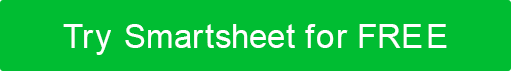 TEMPLATE 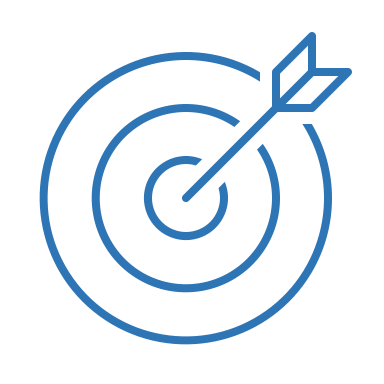 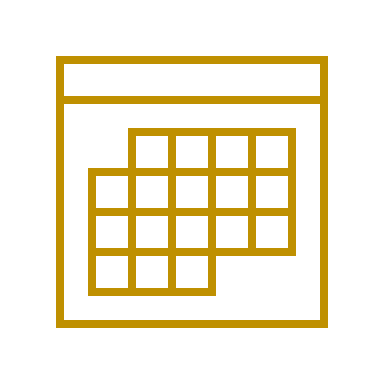 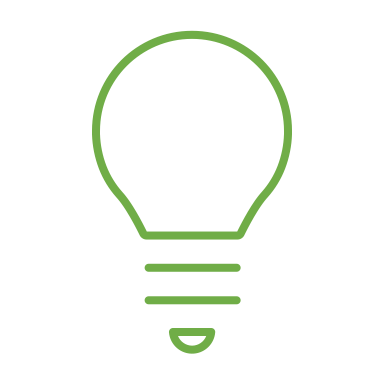 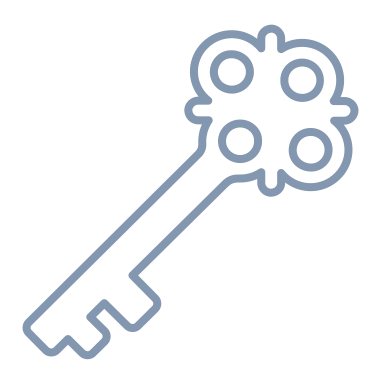 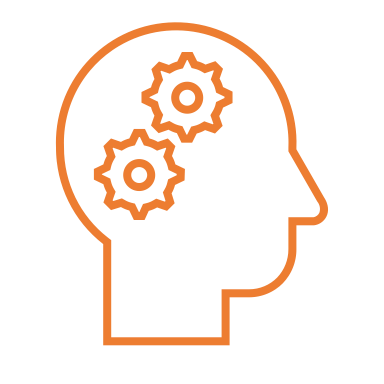 OBJECTIVESTIMELINEKEY PERFORMANCE INDICATORS (KPIs) DEVELOPMENT AND LEARNINGSELF-EVALUATION NOTESEMPLOYEE NAMENamePOSITION/ROLERoleREPORTING MANAGERNameWORK PLAN PERIODMM/DD/YY - MM/DD/YY (Quarter X)Objective 1: RESPONSIBILITIES• Specify tasks and responsibilities related to this objective.ACTIVITIES• List specific tasks/actions to achieve this objective.
• Include another activity.OUTCOMES• Define expected outcomes or results related to this objective.
• Include another expected outcome.Objective 2: RESPONSIBILITIES• Specify tasks and responsibilities related to this objective.ACTIVITIES• List specific tasks/actions to achieve this objective.
• Include another activity.OUTCOMES• Define expected outcomes or results related to this objective.
• Include another expected outcome.WEEKLY SCHEDULEWEEKLY SCHEDULEMONDAYTUESDAYWEDNESDAYTHURSDAYFRIDAYMONTHLY MILESTONESMONTHLY MILESTONESMONTHMONTHMONTHMONTHMONTHQUARTERLY GOALSQUARTERLY GOALSQUARTER XTarget: XX% IncreaseKPI 1: ContentTarget: XX% IncreaseKPI 2: ContentTarget: XX% IncreaseKPI 3: ContentSKILLS ENHANCEMENTDetail any skills to learn or improve upon.TRAINING PLANOutline any training or development courses.EVALUATION CRITERIADefine how you will conduct self-evaluation.REFLECTION AND IMPROVEMENTEncourage self-reflection and improvement strategies.Include any additional thoughts such as future strategies.Include another idea.DISCLAIMERAny articles, templates, or information provided by Smartsheet on the website are for reference only. While we strive to keep the information up to date and correct, we make no representations or warranties of any kind, express or implied, about the completeness, accuracy, reliability, suitability, or availability with respect to the website or the information, articles, templates, or related graphics contained on the website. Any reliance you place on such information is therefore strictly at your own risk.